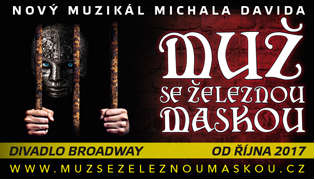 Obec Žalhostice pořádádne 19. 11. 2017 zájezd na muzikálMUŽ SE ŽELEZNOU MASKOU do divadla Broadway.Lístek 350,- Kč. Odjezd bude v 13.00 hodin od Obecního úřadu Žalhostice.Zájemci se mohou hlásit na obecním úřadě.